R-1849 – Anexo I da IP-7.9					Revisão: 03/2022SOLICITAÇÃO DE PARTICIPAÇÃO EM CURSOS DE IDIOMASSOLICITAÇÃO DE PARTICIPAÇÃO EM CURSOS DE IDIOMASSOLICITAÇÃO DE PARTICIPAÇÃO EM CURSOS DE IDIOMASSOLICITAÇÃO DE PARTICIPAÇÃO EM CURSOS DE IDIOMASSOLICITAÇÃO DE PARTICIPAÇÃO EM CURSOS DE IDIOMASSOLICITAÇÃO DE PARTICIPAÇÃO EM CURSOS DE IDIOMASSOLICITAÇÃO DE PARTICIPAÇÃO EM CURSOS DE IDIOMASSOLICITAÇÃO DE PARTICIPAÇÃO EM CURSOS DE IDIOMAS               Classificação: Reservado               Classificação: Reservado               Classificação: Reservado               Classificação: Reservado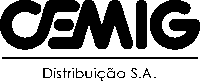 Idioma:      Idioma:      Idioma:      Idioma:      Idioma:      Idioma:      Idioma:      Idioma:      Idioma:      Idioma:      Idioma:      Idioma:      Entidade promotora:      Entidade promotora:      Entidade promotora:      Entidade promotora:      Entidade promotora:      Entidade promotora:      Entidade promotora:      CNPJ:      CNPJ:      CNPJ:      CNPJ:      CNPJ:      Endereço:      Endereço:      Endereço:      Endereço:      Endereço:      Endereço:      Endereço:      Endereço:      Endereço:      Endereço:      Endereço:      Endereço:      Cidade:                                                                                                                                   Cidade:                                                                                                                                   Cidade:                                                                                                                                   Cidade:                                                                                                                                   Cidade:                                                                                                                                   Cidade:                                                                                                                                   Cidade:                                                                                                                                   Cidade:                                                                                                                                   Cidade:                                                                                                                                   Estado:   Estado:   Estado:   Telefone:                                                  E-mail:                                                  E-mail:                                                  E-mail:                                                  E-mail:                                                  E-mail:                                                  E-mail:                                                  E-mail:                                                  E-mail:                                                  E-mail:                                                  E-mail:                                                  E-mail:      Contato:      Contato:      Contato:      Contato:      Contato:      Contato:      Contato:      Contato:      Contato:      Contato:      Contato:      Contato:      ParticipanteParticipanteNPÓrgãoDiretoriaDiretoriaTítulo do cargoTítulo do cargoTítulo do cargoTítulo do cargoNível cargo(PTAO, PU ou Cargo de Liderança)EmpresaD, GT ou H? CEMIG SEMESTRE 1SEMESTRE 1SEMESTRE 1SEMESTRE 1SEMESTRE 1SEMESTRE 2SEMESTRE 2SEMESTRE 2SEMESTRE 2SEMESTRE 2SEMESTRE 2SEMESTRE 2Período:    /    /      a     /    /     Período:    /    /      a     /    /     Período:    /    /      a     /    /     Período:    /    /      a     /    /     Período:    /    /      a     /    /     Período:    /    /      a     /    /     Período:    /    /      a     /    /     Período:    /    /      a     /    /     Período:    /    /      a     /    /     Período:    /    /      a     /    /     Período:    /    /      a     /    /     Período:    /    /      a     /    /     Carga horária semestral:       Carga horária semestral:       Carga horária semestral:       Carga horária semestral:       Carga horária semestral:       Carga horária semestral:       Carga horária semestral:       Carga horária semestral:       Carga horária semestral:       Carga horária semestral:       Carga horária semestral:       Carga horária semestral:       Taxa de matrícula:       Taxa de matrícula:       Taxa de matrícula:       Taxa de matrícula:       Taxa de matrícula:       Taxa de matrícula:       Taxa de matrícula:       Taxa de matrícula:       Taxa de matrícula:       Taxa de matrícula:       Taxa de matrícula:       Taxa de matrícula:       Valor do semestre:       Valor do semestre:       Valor do semestre:       Valor do semestre:       Valor do semestre:       Valor do semestre:       Valor do semestre:       Valor do semestre:       Valor do semestre:       Valor do semestre:       Valor do semestre:       Valor do semestre:       Valor do reembolso:       Valor do reembolso:       Valor do reembolso:       Valor do reembolso:       Valor do reembolso:       Valor do reembolso:       Valor do reembolso:       Valor do reembolso:       Valor do reembolso:       Valor do reembolso:       Valor do reembolso:       Valor do reembolso:       Declaro estar ciente e de acordo com os termos da IP-7.9, comprometendo-me a cumpri-la integralmente.Declaro estar ciente e de acordo com os termos da IP-7.9, comprometendo-me a cumpri-la integralmente.Declaro estar ciente e de acordo com os termos da IP-7.9, comprometendo-me a cumpri-la integralmente.Declaro estar ciente e de acordo com os termos da IP-7.9, comprometendo-me a cumpri-la integralmente.Declaro estar ciente e de acordo com os termos da IP-7.9, comprometendo-me a cumpri-la integralmente.Declaro estar ciente e de acordo com os termos da IP-7.9, comprometendo-me a cumpri-la integralmente.Declaro estar ciente e de acordo com os termos da IP-7.9, comprometendo-me a cumpri-la integralmente.Declaro estar ciente e de acordo com os termos da IP-7.9, comprometendo-me a cumpri-la integralmente.Declaro estar ciente e de acordo com os termos da IP-7.9, comprometendo-me a cumpri-la integralmente.Declaro estar ciente e de acordo com os termos da IP-7.9, comprometendo-me a cumpri-la integralmente.Declaro estar ciente e de acordo com os termos da IP-7.9, comprometendo-me a cumpri-la integralmente.Declaro estar ciente e de acordo com os termos da IP-7.9, comprometendo-me a cumpri-la integralmente.Assinatura eletrônica do empregado: _________________________________________________________________________Assinatura eletrônica do empregado: _________________________________________________________________________Assinatura eletrônica do empregado: _________________________________________________________________________Assinatura eletrônica do empregado: _________________________________________________________________________Assinatura eletrônica do empregado: _________________________________________________________________________Assinatura eletrônica do empregado: _________________________________________________________________________Assinatura eletrônica do empregado: _________________________________________________________________________Assinatura eletrônica do empregado: _________________________________________________________________________Assinatura eletrônica do empregado: _________________________________________________________________________Assinatura eletrônica do empregado: _________________________________________________________________________Assinatura eletrônica do empregado: _________________________________________________________________________Assinatura eletrônica do empregado: _________________________________________________________________________Anexar a este formulário:Relatório com os resultados esperados para a área e para a Cemig pela participação do empregado no Programa (Melhoria dos Resultados, Redução de custos, etc.). Indicar o ganho pretendido.Como será feita a verificação se os resultados foram alcançados.APROVAÇÕESAnexar a este formulário:Relatório com os resultados esperados para a área e para a Cemig pela participação do empregado no Programa (Melhoria dos Resultados, Redução de custos, etc.). Indicar o ganho pretendido.Como será feita a verificação se os resultados foram alcançados.APROVAÇÕESAnexar a este formulário:Relatório com os resultados esperados para a área e para a Cemig pela participação do empregado no Programa (Melhoria dos Resultados, Redução de custos, etc.). Indicar o ganho pretendido.Como será feita a verificação se os resultados foram alcançados.APROVAÇÕESAnexar a este formulário:Relatório com os resultados esperados para a área e para a Cemig pela participação do empregado no Programa (Melhoria dos Resultados, Redução de custos, etc.). Indicar o ganho pretendido.Como será feita a verificação se os resultados foram alcançados.APROVAÇÕESAnexar a este formulário:Relatório com os resultados esperados para a área e para a Cemig pela participação do empregado no Programa (Melhoria dos Resultados, Redução de custos, etc.). Indicar o ganho pretendido.Como será feita a verificação se os resultados foram alcançados.APROVAÇÕESAnexar a este formulário:Relatório com os resultados esperados para a área e para a Cemig pela participação do empregado no Programa (Melhoria dos Resultados, Redução de custos, etc.). Indicar o ganho pretendido.Como será feita a verificação se os resultados foram alcançados.APROVAÇÕESAnexar a este formulário:Relatório com os resultados esperados para a área e para a Cemig pela participação do empregado no Programa (Melhoria dos Resultados, Redução de custos, etc.). Indicar o ganho pretendido.Como será feita a verificação se os resultados foram alcançados.APROVAÇÕESAnexar a este formulário:Relatório com os resultados esperados para a área e para a Cemig pela participação do empregado no Programa (Melhoria dos Resultados, Redução de custos, etc.). Indicar o ganho pretendido.Como será feita a verificação se os resultados foram alcançados.APROVAÇÕESAnexar a este formulário:Relatório com os resultados esperados para a área e para a Cemig pela participação do empregado no Programa (Melhoria dos Resultados, Redução de custos, etc.). Indicar o ganho pretendido.Como será feita a verificação se os resultados foram alcançados.APROVAÇÕESAnexar a este formulário:Relatório com os resultados esperados para a área e para a Cemig pela participação do empregado no Programa (Melhoria dos Resultados, Redução de custos, etc.). Indicar o ganho pretendido.Como será feita a verificação se os resultados foram alcançados.APROVAÇÕESAnexar a este formulário:Relatório com os resultados esperados para a área e para a Cemig pela participação do empregado no Programa (Melhoria dos Resultados, Redução de custos, etc.). Indicar o ganho pretendido.Como será feita a verificação se os resultados foram alcançados.APROVAÇÕESAnexar a este formulário:Relatório com os resultados esperados para a área e para a Cemig pela participação do empregado no Programa (Melhoria dos Resultados, Redução de custos, etc.). Indicar o ganho pretendido.Como será feita a verificação se os resultados foram alcançados.APROVAÇÕESNecessárias assinaturas:   Gerente da área solicitante  Superintendente ou Diretor-Estatutário da área solicitante Gerente da GP/PD e/ou Superintendente da GP e/ou Diretor-Adjunto de Gestão de Pessoas